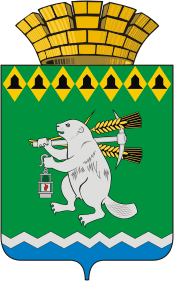 Дума Артемовского городского округаVI созыв75 заседание       РЕШЕНИЕот 26 ноября 2020 года                                                                           № 746О направлении депутатов Думы Артемовского городского округа в состав рабочей группы по приведению Устава Артемовского городского округа в соответствие действующему законодательству	На основании обращения К.М.Трофимова, главы Артемовского городского округа от 05.11.2020 исх. № 7898/12,Дума Артемовского городского округаРЕШИЛА:Направить в состав рабочей группы по приведению Устава Артемовского городского округа в соответствие действующему законодательству следующих депутатов Думы Артемовского городского округа:Угланова М.А., председателя постоянной комиссии по вопросам местного самоуправления, нормотворчеству и регламенту;Пестовского А.В., заместителя председателя постоянной комиссии по вопросам местного самоуправления, нормотворчеству и регламенту.Настоящее решение опубликовать в газете «Артемовский рабочий» и разместить на официальном сайте Думы Артемовского городского округа в информационно-телекоммуникационной сети «Интернет».Контроль за исполнением настоящего решения возложить на постоянную комиссию по вопросам местного самоуправления, нормотворчеству и регламенту (Угланов М.А.)Заместитель председателя Думы Артемовского городского округа, исполняющий полномочия председателя Думы Артемовского городского округа				           П.В.Вяткин